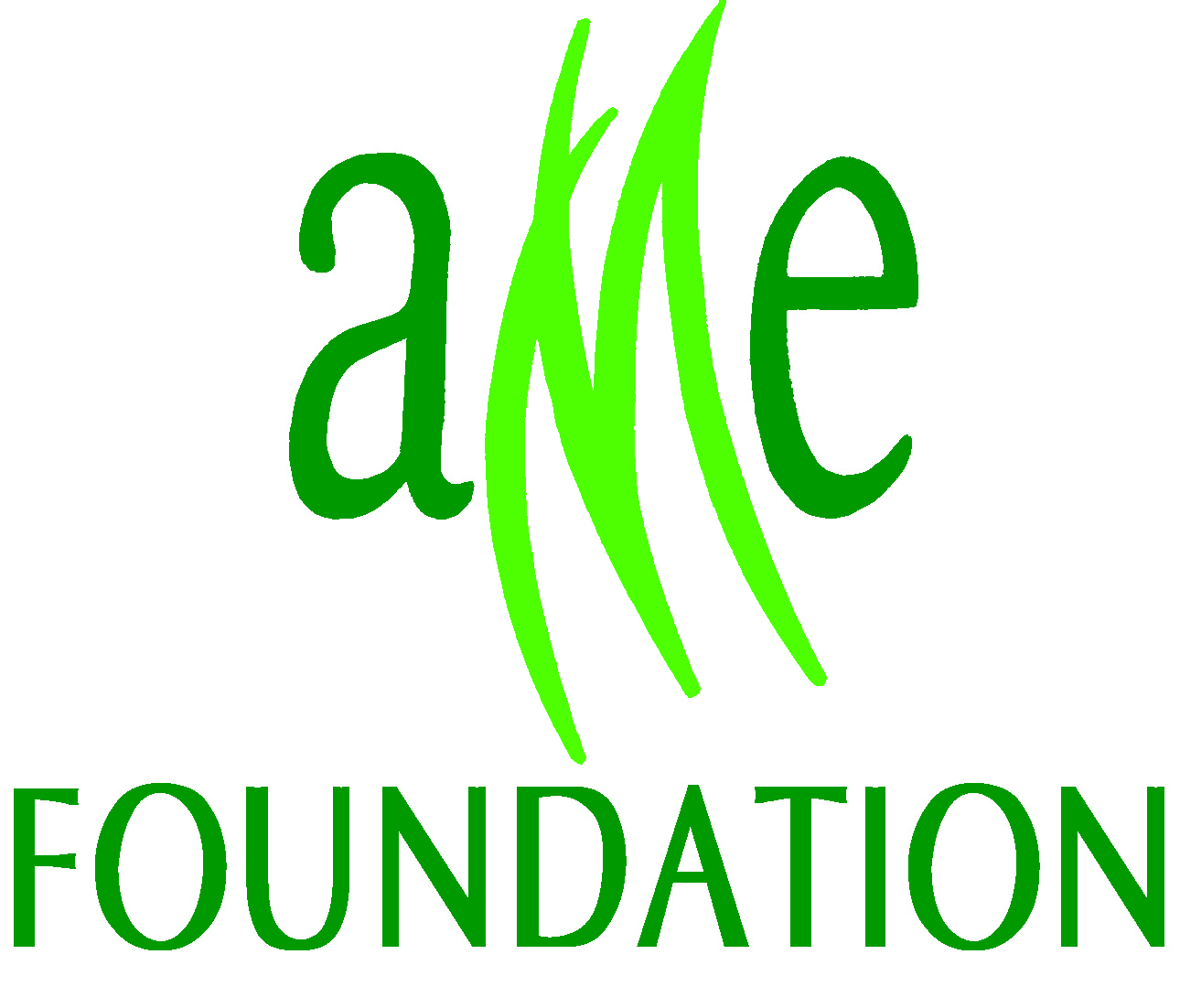 	            Financial Reports			2008 - 2009